Manuscript:Abstract: Figures: 2Tables: 3References:eTables: 7eFigures: 4Validation of the Collaborative Outcomes study on Health and Functioning during Infection Times (COH-FIT) questionnaire for adultsMarco Solmi1,2,3,4,5,* Trevor Thompson6,* Andrés Estradé4,7, Agorastos Agorastos8, Joaquim Radua4,9,10, Samuele Cortese11, Elena Dragioti12,13, Friedrich Leisch14, Davy Vancampfort15, Lau Caspar Thygesen16, Harald Aschauer17, Monika Schloegelhofer17, Elena Akimova17, Andres Schneeberger18, Christian G. Huber19, Gregor Hasler20, Philippe Conus21, Kim Q. Do Cuénod21, Roland von Känel22, Gonzalo Arrondo11,23, Paolo Fusar-Poli4,24,25, Philip Gorwood26,27, Pierre-Michel Llorca28, Marie-Odile Krebs27,29, Elisabetta Scanferla26, Taishiro Kishimoto30, Golam Rabbani31, Karolina Skonieczna-Żydecka32, Paolo Brambilla33,34, Angela Favaro35, Akihiro Takamiya30, Leonardo Zoccante36, Marco Colizzi37, Julie Bourgin38, Karol Kamiński39, Maryam Moghadasin40, Soraya Seedat41, Evan Matthews42, John Wells42, Emilia Vassilopoulou43, Ary Gadelha44, Kuan-Pin Su45,114, Jun Soo Kwon46, Minah Kim47, Tae Young Lee48, Oleg Papsuev49, Denisa Manková50, Andrea Boscutti33, Cristiano Gerunda35, Diego Saccon51, Elena Righi52, Francesco Monaco53, Giovanni Croatto54, Guido Cereda33, Jacopo Demurtas55, Natascia Brondino25, Nicola Veronese56, Paolo Enrico33, Pierluigi Politi25, Valentina Ciappolino34, Andrea Pfennig57, Andreas Bechdolf58, Andreas Meyer-Lindenberg59, Kai G. Kahl60, Katharina Domschke61, Michael Bauer57, Nikolaos Koutsouleris62, Sibylle Winter63, Stefan Borgwardt64, Istvan Bitter65, Judit Balazs66,67, Pal Czobor65, Zsolt Unoka65, Dimitris Mavridis68, Konstantinos Tsamakis69, Vasilios P. Bozikas8, Chavit Tunvirachaisakul70, Michael Maes70, Teerayuth Rungnirundorn70, Thitiporn Supasitthumrong70, Ariful Haque31, Andre R. Brunoni71, Carlos Gustavo Costardi44, Felipe Barreto Schuch72, Guilherme Polanczyk71, Jhoanne Merlyn Luiz73, Lais Fonseca44, Luana V. Aparicio71, Samira S. Valvassori73, Merete Nordentoft74, Per Vendsborg75, Sofie Have Hoffmann16, Jihed Sehli20, Norman Sartorius76, Sabina Heuss77, Daniel Guinart78,79,80, Jane Hamilton81, John Kane78,82, Jose Rubio78,82, Michael Sand83, Ai Koyanagi84, Aleix Solanes9, Alvaro Andreu-Bernabeu85, Antonia San José Cáceres85, Celso Arango85, Covadonga M. Díaz-Caneja85, Diego Hidalgo-Mazzei86, Eduard Vieta86, Javier Gonzalez-Peñas85, Lydia Fortea9, Mara Parellada85, Miquel A. Fullana9, Norma Verdolini87, Eva Fárková 50, Karolina Janků50, Mark John Millan88, Mihaela Honciuc28, Anna Moniuszko-Malinowska89, Igor Łoniewski32,90, Jerzy Samochowiec91, Łukasz Kiszkiel92, Maria Marlicz32, Paweł Sowa39, Wojciech Marlicz93,94, Georgina Spies41, Brendon Stubbs95, Joseph Firth96, Sarah Sullivan97, Asli Enez Darcin98, Hatice Aksu99, Nesrin Dilbaz100, Onur Noyan100, Momoko Kitazawa30, Shunya Kurokawa30, Yuki Tazawa30, Alejandro Anselmi6, Cecilia Cracco6, Ana Inés Machado6, Natalia Estrade6, Diego De Leo101, Jackie Curtis102, Michael Berk103, Philip Ward104, Scott Teasdale103, Simon Rosenbaum104, Wolfgang Marx103, Adrian Vasile Horodnic105, Liviu Oprea105, Ovidiu Alexinschi106, Petru Ifteni107, Serban Turliuc105, Tudor Ciuhodaru108, Alexandra Bolos105, Valentin Matei109, Dorien H. Nieman110, Iris Sommer111,112, Jim van Os113, Therese van Amelsvoort114, Ching-Fang Sun115,116, Ta-wei Guu117, Can Jiao118, Jieting Zhang118, Jialin Fan118, Liye Zou118, Xin Yu119, Xinli Chi118, Philippe de Timary120, Ruud van Winkel121, Bernardo Ng122, Edilberto Pena122, Ramon Arellano122, Raquel Roman122, Thelma Sanchez122, Larisa Movina49, Pedro Morgado123,124, Sofia Brissos125, Oleg Aizberg126, Anna Mosina127, Damir Krinitski128, James Mugisha129, Dena Sadeghi-Bahmani130,131, Farshad Sheybani132, Masoud Sadeghi133, Samira Hadi134, Serge Brand131,135,136,137,138, Antonia Errazuriz139, Nicolas Crossley139, Dragana Ignjatovic Ristic140, Carlos López-Jaramillo141, Dimitris Efthymiou43, Praveenlal Kuttichira142, Roy Abraham Kallivayalil143, Afzal Javed144, Muhammad Iqbal Afridi145,146,147, Bawo James148, Omonefe Joy Seb-Akahomen149, Jess Fiedorowicz1, Andre F. Carvalho103, Jeff Daskalakis150, Lakshmi N. Yatham151, Lin Yang152, Tarek Okasha153, Aïcha Dahdouh154, Björn Gerdle12, Jari Tiihonen10, Jae Il Shin155, Jinhee Lee156, Ahmed Mhalla157, Lotfi Gaha157, Takoua Brahim158, Kuanysh Altynbekov159, Nikolay Negay159, Saltanat Nurmagambetova159, Yasser Abu Jamei160, Mark Weiser161, Christoph U. Correll63,78,79§* Joint first authors§ Corresponding author: Christoph U. Correll, MD, Department of Child and Adolescent Psychiatry, Psychosomatic Medicine and Psychotherapy, Charité University Medical Center, Campus Virchow, Augustenburger Platz 1, D-13353, Berlin, Germany. Tel.: +49 30 450 566202 , Fax: +49 30 450 566921 , E-mail: christoph.correll@charite.deAffiliations1University of Ottawa, Department of Psychiatry, Ontario, Canada2The Ottawa Hospital, Department of Mental Health, Ontario, Canada3University of Ottawa, Ottawa Hospital Research Institute (OHRI) Clinical Epidemiology Program, Ottawa Ontario4Early Psychosis: Interventions and Clinical-detection (EPIC) Lab, Department of Psychosis Studies, Institute of Psychiatry, Psychology& Neuroscience, King’s College London, London, United Kingdom5Centre for Innovation in Mental Health-Developmental Lab, School of Psychology, University of Southampton, and NHS Trust, Southampton, United Kingdom6University of Greenwich, School of Human Sciences, London, United Kingdom 7Universidad Católica, Department of Psychology, Montevideo, Uruguay8Aristotle University of Thessaloniki, II. Dept. of Psychiatry, Division of Neurosciences, Medical School, Faculty of Health Sciences, Greece9Institut d’Investigacions Biomèdiques August Pi i Sunyer (IDIBAPS), Imaging of Mood- and Anxiety-Related Disorders (IMARD), CIBERSAM, Barcelona, Spain10Karolinska Institutet, Centre for Psychiatric Research and Education, Department of Clinical Neuroscience, Stockholm, Sweden11University of Southampton, Centre for Innovation in Mental Health, Southampton, United Kingdom12Linköping University, Pain and Rehabilitation Centre and Department of Health, Medicine and Caring Sciences, Linköping, Sweden13University of Ioannina, Research Laboratory Psychology of Patients, Families & Health Professionals, Department of Nursing, School of Health Sciences, Ioannina, Greece14University of Natural Resources and Life Sciences, Wien, Austria15Katholieke Universiteit Leuven (KU Leuven), Department of Rehabilitation Sciences, Leuven, Belgium16National Institute of Public Health, University of Southern Denmark, Denmark17BioPsyC - Biopsychosocial Corporation, Non-profit association for Research Funding Ltd., Vienna, Austria18University of California San Diego, California, United States19University of Basel, Universitäre Psychiatrische Kliniken Basel (UPK), Basel, Switzerland20University of Fribourg, Fribourg Network of Mental Health (RFSM), Fribourg, Switzerland21University of Lausanne, Department of Psychiatry, Lausanne, Switzerland22University Hospital Zurich, Department of Consultation-Liaison Psychiatry and Psychosomatic Medicine, Switzerland23University of Navarra, Mind-Brain Group, Institute for Culture and Society (ICS), Pamplona, Spain 24OASIS service, South London and Maudsley NHS Foundation Trust, London, United Kingdom25University of Pavia, Department of Brain and Behavioral Sciences, Pavia, Italy26Université de Paris, CMME, GHU Paris Psychiatrie et Neurosciences, Paris, France27Institute de Psychiatrie et Neuroscience de Paris, INSERM U1266, F-75014, Paris, France28Université Clermont Auvergne, CHU Clermont-Ferrand, Service de Psychiatrie B, Clermont-Ferrand, France29Université de Paris, PEPIT, GHU Paris Psychiatrie et Neuroscience, Paris, France30Keio University School of Medicine, Department of Neuropsychiatry, Tokyo, Japan31The National Foundation of Mental Health of Bangladesh, Bangladesh32Pomeranian Medical University in Szczecin, Department of Biochemical Sciences, Szczecin, Poland33University of Milan, Department of Pathophysiology and Transplantation, Milan, Italy34 Fondazione IRCCS Ca’ Granda Ospedale Maggiore Policlinico, Department of Neurosciences and Mental Health, Milan, Italy35University of Padua, Neurosciences Department, Padua, Italy36Integrated University Hospital of Verona, Child and Adolescent Neuropsychiatry Unit, Maternal-Child Integrated Care Department, Verona, Italy37University of Udine, Psychiatry Department, Italy38Service de Psychiatrie de l’enfant et de l’adolescent, GHNE, 91440 Bures Sur Yvette, France 39Medical University of Białystok, Department of Population Medicine and Lifestyle Diseases Prevention, Bialystok, Poland40Kharazmi University, Department of Clinical Psychology, Faculty of Psychology and Education, Tehran, Iran41Stellenbosch University, Department of Psychiatry, Faculty of Medicine and Health Sciences, South Africa42Waterford Institute of Technology, School of Health Sciences, Waterford, Ireland43University of Nicosia, Department of Life and Health Sciences, Nicosia, Cyprus44Universidade Federal de São Paulo, Department of Psychiatry, São Paulo, Brazil45An-Nan Hospital, China Medical University, Department of Psychiatry, Tainan, Taiwan 46Seoul National University College of Medicine, Department of Psychiatry, Seoul, Republic of Korea 47Seoul National University Hospital, Department of Neuropsychiatry, Seoul, Republic of Korea 48Pusan National University Yangsan Hospital, Department of Psychiatry, Yangsan, Republic of Korea 49Moscow Research Institute of Psychiatry, Moscow, Russia50National Institute of Mental Health, Klecany, Czech Republic51AULSS4 Veneto Orientale, Addictions Department, Italy52University of Modena and Reggio Emilia, Department of Biomedical, Metabolic and Neural Sciences, Modena, Italy53ASL Salerno, Department of Mental Health, Salerno, Italy54University of Padova, Padova, Italy55University of Modena and Reggio Emilia, Clinical and Experimental Medicine PhD Program, Modena, Italy56University of Palermo, Department of Internal Medicine, Geriatrics Section, Palermo, Italy 57 Technische Universität Dresden, University Hospital Carl Gustav Carus, Department of Psychiatry and Psychotherapy, Dresden, Germany58University of Cologne, Cologne, Germany59Heidelberg University, Central Institute of Mental Health, Medical Faculty Mannheim, Germany60Hannover Medical School, Department of Psychiatry, Social Psychiatry and Psychotherapy, Germany 61University of Freiburg, Department of Psychiatry and Psychotherapy, Medical Center – University of Freiburg, Faculty of Medicine, Freiburg, Germany62Ludwig-Maximilians-University of Munich, Munich, Germany63Charité Universitätsmedizin Berlin, Department of Child and Adolescent Psychiatry, Berlin, Germany64University of Lübeck, Lübeck, Germany65Semmelweis University, Department of Psychiatry and Psychotherapy, Budapest, Hungary66Eotvos Lorand University, Institute of Psychology, Budapest, Hungary67Bjørknes University College, Oslo, Norway68University of Ioannina, Department of Primary Education, Ioannina, Greece69King’s College London, Institute of Psychiatry, Psychology and Neuroscience, London, United Kingdom70Chulalongkorn University, Department of Psychiatry, Thailand71Faculdade de Medicina da Universidade de São Paulo, Departments of Internal Medicine and Psychiatry, São Paulo, Brazil72Universidade Federal de Santa Maria, Department of Sports Methods and Techniques, Santa Maria, RS, Brazil73Universidade do Extremo Sul Catarinense, Translational Psychiatry Laboratory, Graduate Program in Health Sciences, Criciúma, SC, Brazil74University of Copenhagen, Copenhagen, Denmark75Psykiatrifonden, Copenhagen, Denmark76Association for the Improvement of Mental Health Programmes (AMH), Switzerland77FHNW University of Applied Sciences and Arts Northwestern Switzerland, Switzerland78The Zucker Hillside Hospital, Northwell Health, New York, USA79Donald and Barbara Zucker School of Medicine at Hofstra/Northwell, New York, USA80Universitat Autònoma de Barcelona, Centro de Investigación Biomédica en Red de Salud Mental (CIBERSAM), Institut de Neuropsiquiatria i Addiccions (INAD), Hospital del Mar, Institut Hospital del Mar d’Investigacions Mèdiques (IMIM), Departament de Psiquiatria, Barcelona, Spain 81University of Texas Health Science Center Houston, McGovern Medical School, Louis A. Faillace, MD, Department of Psychiatry and Behavioral Sciences, USA82Feinstein Institutes for Medical Research, New York, USA83Boehringer-Ingelheim, USA84Parc Sanitari Sant Joan de Deu, Research and Development Unit, CIBERSAM, ICREA, Barcelona, Spain 85Hospital General Universitario Gregorio Marañón, Department of Child and Adolescent Psychiatry, Institute of Psychiatry and Mental Health (IPS MARAÑÓN), IiSGM, CIBERSAM, Madrid, Spain 86University of Barcelona, Hospital Clínic, IDIBAPS, CIBERSAM, Barcelona, Spain87University of Barcelona, Hospital Clínic, Bipolar and Depressive Disorders Unit, Institute of Neuroscience, IDIBAPS, CIBERSAM, Barcelona, Spain88Glasgow University, Institute of Neuroscience and Psychology, College of Medicine, Vet and Life Science, Glasgow, United Kingdom89Medical University of Białystok, Department of Infectious Diseases and Neuroinfections, Poland90Sanprobi Sp. z o.o. Sp. k, Poland91Pomeranian Medical University in Szczecin, Department of Psychiatry, Szczecin, Poland92University of Białystok, Institute of Sociology, Society and Cognition Unit, Białystok, Poland93Pomeranian Medical University in Szczecin, Department of Gastroenterology, Szczecin, Poland94The Centre for Digestive Diseases Endoklinika, Szczecin, Poland95King’s College London, London, United Kingdom96University of Manchester, Division of Psychology and Mental Health, Manchester, United Kingdom97University of Bristol, Bristol, United Kingdom98Istanbul Basaksehir Cam ve Sakura City Hospital, Department of Psychiatry, Istanbul, Turkey99Adnan Menderes University Department of Child and Adolescent Psychiatry, Aydın, Turkey 100Uskudar University, Department of Psychiatry and Psychology, Istanbul, Turkey101Griffith University, South East Queensland, Australia102Mindgardens Neuroscience Network, Sydney, Australia103Deakin University School of Medicine, Victoria, Australia104UNSW Sydney, School of Psychiatry, Sydney, Australia 105University of Medicine and Pharmacy Grigore T. Popa, Faculty of Medicine, Iasi, Romania106Institute of Psychiatry "Socola", Iasi, Romania107Transilvania University of Brasov, Faculty of Medicine, Brasov, Romania108Emergency Hospital "Nicolae Oblu", Iasi, Romania109Psychiatry Department, University of Medicine and Pharmacy "Carol Davila" Bucharest, "Prof. Dr. Alexandru Obregia" Psychiatric Hospital, Bucharest, Romania110Academisch Medisch Centrum Universiteit van Amsterdam, Amsterdam, The Netherlands111 University Medical Center Groningen, University of Groningen, Cognitive Neurosciences, Department of Biomedical Sciences of Cells & Systems, Groningen, The Netherlands112University Medical Center Groningen, University of Groningen, Department of Psychiatry, Groningen, The Netherlands113Utrecht University Medical Centre, Department of Psychiatry, Utrecht, The Netherlands114Maastricht University, Department of Psychiatry and Neuropsychology, Maastricht, The Netherlands115China Medical University Hospital, Mind-Body Interface Research Center, Taichung, Taiwan116Department of Psychiatry and Behavioral Medicine, Carilion Clinic Virginia Tech Carilion School of Medicine, Roanoke, VA, USA117China Medical University Beigang Hospital, Division of Psychiatry, Department of Internal Medicine, Taiwan118Shenzhen University, School of Psychology, Shenzhen, China119Peking University Institute of Mental Health, Department of Public Mental Health, Pekin, China120 UCLouvain, Institute of Neuroscience and Cliniques Universitaires Saint-Luc,  Department of Adult Psychiatry, Brussels, Belgium121Katholieke Universiteit Leuven (KU Leuven), Department of Neurosciences, Leuven, Belgium122Asociación Psiquiátrica Mexicana, Mexico123University of Minho, Life and Health Sciences Research Institute (ICVS), School of Medicine, Braga, Portugal124ICVS/3B’s - PT Government Associate Laboratory, Braga/Guimarães, Portugal125Lisbon’s Psychiatric Hospital Centre, Department of Psychiatry, Portugal126Belarusian Medical Academy of Postgraduate Education, Belarus127Clienia AG, Wetzikon Psychiatric Centre, Switzerland128Integrated Psychiatry Winterthur (IPW), Switzerland129Kyambogo University, Department of Sociology and Social Administration, Kampala, Uganda130Stanford University, Department of Psychology, California, USA131Universitäre Psychiatrische Kliniken Basel (UPK), Center of Affective, Stress and Sleep Disorders (ZASS), Basel, Switzerland132Department of Clinical Psychology, Mashhad University of Medical Sciences133Kermanshah University of Medical Sciences, Medical Biology Research Center, Kermanshah, Iran 134Kharazmi University, Tehran, Iran135University of Basel, Department of Sport, Exercise, and Health, Division of Sport Science and Psychosocial Health, Basel, Switzerland136Kermanshah University of Medical Sciences, Substance Abuse Prevention Research Center, Kermanshah, Iran137Kermanshah University of Medical Sciences, Sleep Disorders Research Center, Kermanshah, Iran 138Tehran University of Medical Sciences, School of Medicine, Tehran, Iran139Pontificia Universidad Católica de Chile, Department of Psychiatry, School of Medicine, Santiago, Chile140University of Kragujevac, Department of Psychiatry, Faculty of Medical Sciences, Kragujevac, Serbia 141University of Antioquia, Department of Psychiatry, Medellín, Colombia142Jubilee Mission Medical College & Research Institute, Thrissur, India143Pushpagiri Institute of Medical Sciences, Deptartment of Psychiatry, Thiruvalla, Kerala, India144Chairman, Pakistan Psychiatric Research Centre-Fountain House, Lahore, Pakistan145Dean, Faculty of Psychiatry, College of Physicians and Surgeons, Pakistan146Dean, Jinnah Postgraduate Medical Centre, Karachi, Pakistan147Dean, Faculty of Medicine, Jinnah Sindh Medical University, Karachi, Pakistan148Federal Neuropsychiatric Hospital, Department of Clinical Services, Benin-City, Nigeria 149Irrua Specialist Teaching Hospital, Department of Psychiatry, Edo State, Nigeria 150University of Toronto, Toronto, Canada151University of British Columbia, Vancouver, Canada152University of Calgary, Alberta Health Services, Calgary, Canada153Okasha Institute of Psychiatry, Faculty of Medicine, Ain Shams University, Cairo, Egyp154Oran 1 University, Department of Psychiatry-Addictology, Oran, Algeria155Yonsei University College of Medicine, Department of Pediatrics, Seoul, South Korea156Yonsei University Wonju College of Medicine, Department of Psychiatry, Wonju, South Korea157University of Monastir, Research Unit "Vulnerability to Mental Disorders" LR05ES10, Monastir, Tunisia158University of Monastir, University Hospital of Monastir, Department of Psychiatry, Monastir, Tunisia 159Republican Scientific and Practical Center of Mental Health, Kazakhstan160Gaza Community Mental Health Programme, Palestine161Sheba Medical Center, IsraelEmail addressesAbstract 250/250Background. The Collaborative Outcome study on Health and Functioning during Infection Times (COH-FIT; www.coh-fit.com) is an anonymous online survey measuring health and functioning during COVID-19 pandemic globally. The aim of this study it to test concurrently the validity of COH-FIT items and the internal validity of the co-primary outcome, a composite psychopathology “P-score”.Methods. The COH-FIT survey has been translated into 30 languages (two blind forward-translations, consensus, one independent English back-translation, final harmonization). To measure mental health, 1-4 items (“COH-FIT items”) were extracted from validated questionnaires (e.g. Patient Health Questionnaire 9). COH-FIT items measuring anxiety, depressive, post-traumatic, obsessive-compulsive, bipolar and psychotic disorder symptoms, as well as stress, sleep, concentration, which correlated at r≥0.5 with validated questionnaires, composed the P-score. Internal validation of the P-score included Cronbach’s α/ω, exploratory factor analysis (EFA) and confirmatory factor analyses (CFA) (overall and by age group/sex). Concurrent validity of COH-FIT items was tested via correlations with validated questionnaire scores, completed by a subgroup of COH-FIT participants, overall and within languages. Results. From >150,000 adult responses on 13/04/2022, 22,456 completed both COH-FIT items and validated questionnaires. Concurrent validity was demonstrated for COHFIT items of anxiety, depressive, post-traumatic, psychotic symptoms, stress, sleep and concentration items (consistently across languages). CFA revealed five first-order factors (anxiety, depression, post-traumatic, psychosis, psychophysiologic symptoms) with a single second-order factor P-score, and high internal reliabillity (ω=0.95) (consistently by age/sex). Conclusions. COH-FIT is a valid instrument to measure mental health during infection times, globally. The P-score is a valid measure of multidimensional mental health.IntroductionCOVID-19 has infected over 50 million people and caused 6. million deaths up to 2022, since its breakout, globally1. The indirect impact of COVID-19 on mental health of the general population has been studied by several anonymous surveys2. Recently published systematic reviews that report on literature up to July 2020, 37 mental health surveys targeting general adult population with an average of 5,137 and a maximum of 56,679 respondents3.  Up to December 2020, 35 surveys measured mental health of children and adolescents4, focusingon only few outcomes each, most frequently anxiety (28%) and depression (23%), while loneliness (5%), stress (5%), fear (5%), tension (3%), anger (3%), fatigue (3%), confusion (3%), and worry (3%) were assessed much less frequently. The largest meta-analysis on prevalence of mental health outcomes during COVID-19 pandemic included 173 surveys and over 500,000 participants, showed that the highest prevalence during COVID-19 pandemic is for posttraumatic symptoms in COVID-19infected people (94%), behavioral problems in those with prior mental disorders (77%), fear in healthcare workers (71%), anxiety in caregivers/relatives of people with COVID-19 (42%), general health/social contact/passive coping style in the general population (38%), depression in those with prior somatic disorders (37%), and fear in other-than-healthcare workers (29%)2. Females seem to be particularly hit by the pandemic overall, college students/young adults anxiety, depressive and sleep problems, and suicidal ideation, and adults post-traumatic stress disorder2. 5,6Most of the surveys have used full-length validated questionnaires, that are composed of numerous items. For instance, among others, the Patient Health Questionnaire 9 (PHQ-9)7 was frequently used to measure depressive symptoms, the Generalized Anxiety Disorder 7 (GAD-7)8 to measure anxiety symptoms, and the ost-traumatic stress disorder (PTSD) Checklist for DSM-5 (PCL-5)9 to measure post-traumatic symptoms. An alternative approach, use fewer items to measure a different dimensions of mental health , minimising time demands and fatigue of the participant. Nevertheless, the use of abbreviated scales to measure mental health requires evidence that the scale validity is not adversely affected.It is also very important to keep in mind that online surveys are not limited by borders, and have the potential of reaching people living in any country, and speaking any language. However, almost every online survey normally provides the option to answer in one or rarely in two languages, most frequently English, or Chinese.. This is of particular concern as can introduce selection bias since the pandemic is particularly affecting the most fragile strata of the population, including ethnic and linguistic minorities who generally have lower socio-economic status and education10,11, and frequently non-fluent in the official national language of the country of residence12. Hence, a multi-language survey has the potential of being more inclusive, not leaving behind any linguistic minorities, and collect evidence from any countr globally13.However, the use of abbreviated scales to measure mental health requires evidence that scale validity is not adversely affected. Furthermore merging item data from the same survey across multiple language translations assumes that the psychometric properties are not compromised by their presentation in a different language.The Collaborative Outcome study on Health and Functioning during Infection Times (COH-FIT; www.coh-fit.com) is an online survey measuring the impact of COVID-19 pandemic on health and functioning of the general populations. is one of the largest international, multi-language (n=30), cross-sectional, anonymous online survey for adults, adolescents (14-17 years), and children (6-13 years), measuring health and functioning during COVID-19 pandemic globally in a multi-wave design, utilizing both non-probability and representative sampling, in with over 220 researchers from all around the globe14,15. Since April 26th, 2020 up to April 13th, 2022, COH-FIT has collected over 150,000 responses from adults and over 15,000 responses from minors, in over 150 countries. The design of COH-FIT has been described and discussed in detail previously14–16. Briefly, COH-FIT assesses mental healthus items for each psychopathology domain that  extracted from full-length validated questionnaires, are then put together to build a composite general psychopathology P-score. The COH-FIT P-score is composed by items anxiety, depressive, post-traumatic, obsessive-compulsive, bipolar and psychotic symptoms, as well as psychophysiologic measures stress, sleep, concentration problems. The primary aim of this validation study was to evaluate the psychometric properties of the COH-FIT P-score by (1) examining the concurrent validity of each of selected COH-FIT psychopathology item and domain, examining correlations of each item with the full-length validated questionnaire for the same constructs, and (2) assessing the factor structure, internal reliability and measurement invariance across age groups and sex of the composite P-score within a structural equation modelling framework. A secondary aim was to measure validity of translation process, to justify the pooling of COH-FIT different languages.MethodsDatasetThe dataset examined is that from all adult respondents to the COH-FIT survey collected from April 26th, 2020 to March 13th, 2022. Validation scales were translated several languages with responses distributed as follows: Hungarian (25%), Italian (20%), Greek (15%), Danish (8%), Thai (8%), English (4%), French (4%), German (4%), Spanish (4%), Japanese (2%), Dutch (1%), Polish (1%), Portugal Portuguese (1%), Turkish (1%), Romanian (<1%), Russian (1%), Traditional Chinese (<1%), Arabic (<1%), Brazilian (<1%), Czech (<1%). In addition, the WHO-5 17() was also administered in Bangladeshi, Simplified Chinese, Farsi, Korean, Rumantsch Grischun, Serbian, Swedish, Urdu and Xhosan.Data screening, languages and missing dataPrior to the main analyses, initial data screened through computation of minimum and maximum values for each variable to identify out-of-range values a histograms to assess data distributions and identify obvious univariate outliers. In addition, for participants completed ≥80% of the scale items, missing domain item data were imputed using multivariate chained equations. Otherwise participant data for that domain were excluded from further analysis. For COH-FIT domains with a low number of items (typically 1-2 items), domain scores were not imputed if missing. Representativeness of the validation sampleTo assess representativeness of the subsample that additionally completed the full-length validation questionnaires, to the wider survey sample, we compared demographic characteristics based on the following: , age, ethnicity, education and employment status. If  any sizeable/material imbalance emerged between the validation subsample and the whole data sample, validation cases were weighted to achieve representativeness.COH-FIT items and concurrent validityConcurrent validity was assessed by computing Pearson’s correlations for each of the candidate COH-FIT domain scores with an established and validated full-length measure of the same construct as follows: (1) COH-FIT anxiety domain score with GAD-78, COH-FIT depression, sleep, and concentration domain score with PHQ-97, (5) COH-FIT post-traumatic symptoms domain score with (PCL-5)9, (6) COH-FIT obsessive-compulsive symptoms domain score with the Brief Obsessive Compulsive Scale (BOCS)18, (7) COH-FIT bipolar symptoms domain score with the Altman Self-Rating Mania Scale (ARMS)19, (8) COH-FIT stress domain score with the WHO-5 wellbeing scale17, and (9) COH-FIT psychotic symptoms domain score with the Prodromal Questionnaire-16 (PQ-16)20.2122Only COH-FIT domains with moderate correlations >0.50 with their respective validated full-length questionnaires were considered as acceptable to include as a component in the composite P-score. , we calculated the correlations of each individual COH-FIT item within the same domain (e.g. COH-FIT anxiety items 1 and 2) with its validation scale (e.g. GAD-7 anxiety score) to identify any poorly performing individual COH-FIT items. Any items with a correlation <.20 were not included in the scoring of that domain.As the upper limit of a test-criterion correlation is dependent upon the reliability of the criterion, the nature of the construct and the degree of similarity of constructs across test and criterion measures23, we only automatically excluded COH-FIT domains or items from any analysis where correlations were 0.2, but where correlations were 0.2-0.5 we considered the centrality of that to the main analysis before deciding whether or not to exclude. The scoring of COH-FIT domains and each validation scale is provided in Supplementary Table 1.To assess whether concurrent validity for each COH-FIT domain was still evident across different language translations, Pearson’s correlations for every language with at least 100 valid responses were computed for all domains and plotted graphically for all COH-FIT domains (Supplementary Table 2, supplementary Figure 2). If any correlations were notably lower for a particular language within a domain we will consider excluding data for this domain for the affected translation in further projects using global and local data.P-score definition and internal validationOne of the two COH-FIT co-primary outcomes is a composite psychopathology measure (P-score) representing a multidimensional measure of symptoms of different psychopathologic domains (the other COH-FIT co-primary outcome is a re-scaled WHO-5 questionnaire rated on a 0 -100 VAS scale). Only COH-FIT domains with at least moderate correlations of r ≥ 0.50  with their respective validated full-length questionnaires were considered as acceptable to be included as a component of the composite P-score. P-score underwent an internal validation procedure. First, to identify an initial P-score factor structure, we conducted exploratory factor analysis (EFA) on a testing set after randomly dividing the data into testing and validation subsamples. Factors were extracted from an initial pool of all items belonging to a COH-FIT domain using ordinary least squares EFA, with oblique rotation (oblimin) used given our expectation of correlated factors. Horn’s parallel analysis24 was performed to determine the number of factors to retain, based on the number of ranked eigenvalues from the data that exceeded the upper 95th percentile of ranked eigenvalues generated from factor analysis of 500 simulated uncorrelated datasets.25 A rotated item loading >0.45 was considered acceptable for the indicating an item belonged to a factor26. Second, we performed confirmatory factor analysis (CFA) on the validation set, assessing the fit of a hierarchical model using the domain-specific factors identified EFA as well as an additional general psychopathologic (P) domain modelled as a second-order factor. This general second-order factor was added to evaluate the legitimacy of computing a single composite P-score in further analyses. A substantial loading of the P-domain onto all subfactors (minimum ≥0.45), and an adequate model fit with a general pattern of coherent high factor loadings (minimum ≥.45), would support the creation of a composite P score.  To demonstrate adequacy of model fit indices should be close to the following standard cut-offs of CFI >.95, RMSEA <06, SRMR <0827. We did not use the chi-square test to assess significance of model fit as even trivial deviations of a user-specified model from a fully saturated model tend to be significant when sample sizes are large (here >20,000). Overall and individual internal domain reliabilities were estimated with coefficient ω within the CFA framework as well as the traditional coefficient α given that α can sometimes misestimate true reliability28.P-score measurement invariance To assess equivalence of P-score measurement across malesfemales and age (18-39, 40-64, 65+ yrs.), multiple-groups CFA was performed. Measurement invariance was tested in a hierarchical manner, assessing adequacy of model fit with the following increasingly restrictive equality constraints:29,30 configural (‘weak’) measurement invariance (equal model specifications for each subgroup) and metric (‘strong’) invariance (equal factor loadings across groups). We also examined intercept invariance (equal intercepts across groups). As limitations of the chi-square test in large samples are also applicable to multi-group CFA, the CFI was used as the primary indicator of measurement invariance. Data simulations have demonstrated an absolute change in CFI 0.002 (ΔCFI < 0.002) indicates that deviations from perfect group equivalence are practically trivial31.  All analyses were conducted in R32 using the MICE 33, ggplot234, psych35 and lavaan36 packages.ResultsData screening Up to March 13th, 2022, N = 142,564 adults provided valid survey responses. From this sample, a smaller subsample was additionally asked to complete a set of full-length validation questionnaires. This subsample represented approximately 16% (N = 22,456) of the sample for the majority of the validation questionnaires. A smaller subsample was available for the  PQ-16 scale, which was added at a slightly later stage of the validation process (N = 16,518) larger sample was available for the WHO-5, as this scale was also outcome in the main survey (and therefore a complete dataset was available) (Supplementary Table 1).Only a very small percentage of missing item data were evident and imputed  according to the procedure described above, with the vast majority of participants (ranging from 98.0% of participants for the SBQ to 99.9% for the ASRM) completing at least 80% of the total number of items for each questionnaire. Completion rates 80% of all items was similarly high for all COH-FIT domains (ranging from 97.1% for COH-FIT post-traumatic domain to 99.0% for COH-FIT anxiety domain).Data screening found no outofrange values. Histograms of full-length validation scales and COH-FIT domains are shown in Supplementary Figure 1 and reveal some negative skew in several validation items as would be expected given the non-clinical population. However, given the high sample size and that skew was generally in the same direction for a COH-FIT validation scale domain, we did not attempt to normalise data as the sampling distribution from which confidence intervals are derived should exhibit normality given the tenets of the central limit theorem37.Sample demographics and validation sample representativenessDemographic characteristics of both the entire survey sample and those who completed the validation sample are provided in Table 1. To assess representativeness of the validation sample to the wider survey population, demographic characteristics for each sample were reported, suggesting that the validation subset provides a broadly representative sample of the survey population.Concurrent validityAcross all COH-FIT items, only one item exhibited a correlation coefficient < 0.20, namely the “mood swings” item from the COH-FIT bipolar domain (r = 0.05 with the ASRM). This item was therefore not included in the scoring of the COH-FIT ipolar domain.Figure 1 and Supplementary Table 1 show the correlation between COH-FIT domains and relative validation questionnaires. Overall, all but the COH-FIT bipolar and OCD domains met our threshold of r ≥ 0.50.  As can be seen in Supplementary figure 2-3, the associations between COH-FIT ratings and external scale scores were generally highly consistent across language translations for each domain (see Supplementary Table 2 for detailed reporting of correlation coefficients). P-scoreAs the OCD and ipolar COH-FIT domains did not meet our criteria for acceptable concurrent validity these were not considered as candidate P-Score domains and therefore excluded from exploratory factor analysis (EFA). Complete data across remaining domains was available for N = 103,529, and this was randomly divided into a testing (N =51,629) and validation (N=51,900) subsets.Horn’s parallel analysis24 for the remaining COH-FIT domains (anxiety, depression, PTSD, psychosis, sleep, focus and stress) was conducted, on the testing subset, with results showing that five factors were retained. Results of the EFA with five extracted factors are presented in the pattern matrix in Table 2 and show all item-factor loadings >0.45 with no complex loadings. Correlations between factors were largely moderate (mean r = 0.58, range = 0.27 to .77) and factor structure was largely consistent with the individual COH-FIT domains, with sleep, focus and stress loading together on a distinct “psychophysiologic” factor. CFA on the validation set using a model which included the 5 factors identified by EFA along with a single general factor suggested a good model fit, with all fit indices satisfying the predefined thresholds, CFI = 0.98,  RMSEA = 0.053, SRMR = 0.028. High indicator-factor loadings for domainspecific factors (0.66 to 0.94) were also observed, with high loadings of the P-score factor onto the five domain-specific factors (Figure 2), consistent with the existence of a general common factor and supporting the aggregation of all domain scores to a general P-score. Unstandardized loadings, standard errors and p-values for the CFA are presented in Supplementary Table 3.Overall and individual internal scale reliabilities, estimated through ω and α coefficients, are shown in Supplementary Table 5 and suggest good reliability for the five domain-specific factors and excellent reliability for the composite P-score factor, with values above .70-.80 (most commonly used as thresholds for good reliability)38. Finally, Horn’s analysis confirmed one factor retainment (Supplementary Figure 4).P-score measurement invarianceAdequate model fit of the general factor model continued to be demonstrated when CFA was conducted separately in male (CFI = 0.97,  RMSEA = 0.067, SRMR = 0.045) and female (CFI = 0.97,  RMSEA = 0.061, SRMR = 0.044) subsamples, as well as across 18-39 yr (CFI = 0.96,  RMSEA = 0.067, SRMR = 0.051), 40-64 yr (CFI = 0.97,  RMSEA = 0.065, SRMR = 0.046) and 65+ yr (CFI =  0.98,  RMSEA = 0.056, SRMR = 0.040). Factor loadings for each of these subgroups are shown in Supplementary Table 4 and appear to be generally closely equivalent across groups. Measurement invariance tests are shown in Supplementary table 5. All ΔCFIs < 0.002 for suggest little appreciable degradation in model fit with each increasingly restrictive constraint. For age, CFI < 0.002 , CFI = 0.004. Nevertheless, absolute model fit indices retained acceptable fit for all invariance models for both age and .DiscussionResults of this show that COH-FIT items are valid, providing reliable estimates of individual mental health domains. COH-FIT items that survive the stricter validity threshold compose a P-score that is internally valid, representing one second order factor (P-score), and five first order factors (anxiety, depression, posttraumatic, psychotic, and psychophysiologic symptoms). Translation process of the COH-FIT study proved to be solid, and responses taken in different COH-FIT languages can be reliably put together within or across countries.Several reasons might explain why the bipolar and obsessive-compulsive domains did not meet our validity threshold. Regarding obsessive-compulsive symptoms, the COVID-19 pandemic has certainly elevated the intensity and frequency of thoughts contamination, infection, cleanness, and relat behaviours to prevent and avoid COVID-19 infection. Such thoughts and behaviours, are functional, adaptive, and physiologic during infection times, might have altered the psychometric properties of the full-length validated questionnaire, as well as of the corresponding COH-FIT domain. A systematic review focusing on OCD during COVID-19 pandemic reported a discrepancy in frequency of OCD between in-person versus online studies, with latter reporting higher rates of OCD, possibly indicating poor psychometric performance of established tools to screen for OCD during COVID-19 pandemic39. , a more recent scoping review described that obsessive-compulsive symptoms in the general population were associated with trait compulsivity and pandemic-related-stress40, which can confound symptom assessment and impact the validity of the COH-FIT domain . Whether lack of validity affects the full validated questionnaire goes beyond the scope of this work, which mainly aims to validate COH-FIT questionnaire and not to test validity of full-length established valid questionnaires. Results are methodologically relevant as they show that few items can be extracted from validated questionnaires and still reliably measure the whole domain the questionnaire is measuring. Few items provide a less granular insight of individual symptoms  depressed mood, for instance. The PHQ-9 is certainly superior in detail specific symptomatic profile compared with two COH-FIT items. However, PHQ-9 still cant provide measures of  DSM-5 defined disorders, being a self-report measure. unless each of the nine symptoms assessed with PHQ-9 needs to be assessed to test a specific hypothesis, fewer items might be a good trade-off between validity and broadness of overall mental health assessment performed future surveys. , results of this clearly show that multi-language translation of online surveys, scaling them up from local to global surveys is feasible and valid. Beyond broadening the target population internationally, having a multi-language survey within a given country is also of ecological value. Selection bias invariably affects online surveys, for instance just because of their online nature (not everybody has access/is familiar with internet), and in particular if convenience sampling is adopted. Selection bias can be counterbalanced by also collecting nationally representative samples via polling agencies, but still, if the survey is available in one language only, those not fluent in the country’s main language will be left behind, will not answer, or will provide unreliable responses.4142434445464748495051,525354,5556In conclusion, COH-FIT is a valid tool to measure mental health during infections times, available in 30 languages and provid a measure of overall mental health via a composite P-score. Author disclosuresFunding StatementAll the institutions and funding agencies are listed in supplementary Table 6. COH-FIT PIs and collaborators have applied/are actively applying for several national and international grants to cover expenses related to the coordination of the study, website, nationally representative samples, advertisement of the study, and future dissemination of study findings.Conflict of Interest StatementConflict of interest statements of all authors are detailed in Supplementary table 7.Author Contributions StatementTT wrote the statistical analysis plan designed the statistical analysis plan and conducted the analysis of this work. CUC, MS, TT wrote the first draft. All authors read, contributed to and approved the final version of the manuscript. For the overall COHFIT project, MS, CUC wrote the study protocol. MS, CUC, TT, SC, FL, QR, AI, ED CUC, MS, AA, AE, DV conducted a preliminary review of the available publications and ongoing registered studies. All authors contributed to the final version of the COH-FIT survey and are involved in disseminating the COH-FIT survey link and collecting the data and designing and preparing research reports on national data. All local researchers contributed to and approved translations of the COH-FIT survey in their respective language. CUC, MS, ED, TT, FL, AK had access to the global raw data on participation results. AcknowledgementsAll authors thank all respondents who took the survey so far, funding agencies and all professional and scientific national and international associations supporting or endorsing the COH-FIT project.References1. 	Dong E, Du H, Gardner L. An interactive web-based dashboard to track COVID-19 in real time. Lancet Infect Dis. 2020;0(0).2. 	Dragioti E, Li H, Tsitsas G, et al. A large-scale meta-analytic atlas of mental health problems prevalence during the COVID-19 early pandemic. J Med Virol. 2021;n/a(n/a). https://doi.org/10.1002/jmv.275493. 	Lin YH, Chen CY, Wu SI. Efficiency and quality of data collection among public mental health surveys conducted during the COVID-19 pandemic: Systematic review. J Med Internet Res. 2021;23(2). Accessed May 5, 2021. https://pubmed.ncbi.nlm.nih.gov/33481754/4. 	Theberath M, Bauer D, Chen W, et al. Effects of COVID-19 pandemic on mental health of children and adolescents: A systematic review of survey studies. SAGE open Med. 2022;10:20503121221086710-20503121221086710. https://pubmed.ncbi.nlm.nih.gov/353714845. 	Caspi A, Moffitt TE. All for One and One for All: Mental Disorders in One Dimension. Am J Psychiatry. 2018;175(9):831-844. https://pubmed.ncbi.nlm.nih.gov/296219026. 	Caspi A, Houts RM, Belsky DW, et al. The p Factor: One General Psychopathology Factor in the Structure of Psychiatric Disorders? Clin Psychol Sci  a J Assoc Psychol Sci. 2014;2(2):119-137. https://pubmed.ncbi.nlm.nih.gov/253603937. 	Kroenke K, Spitzer RL, Williams JBW. The PHQ-9: Validity of a brief depression severity measure. J Gen Intern Med. 2001;16(9):606-613.8. 	Spitzer RL, Kroenke K, Williams JBW, Löwe B. A brief measure for assessing generalized anxiety disorder: The GAD-7. Arch Intern Med. 2006;166(10):1092-1097.9. 	Blevins CA, Weathers FW, Davis MT, Witte TK, Domino JL. The Posttraumatic Stress Disorder Checklist for DSM-5 (PCL-5): Development and Initial Psychometric Evaluation. J Trauma Stress. 2015;28(6):489-498.10. 	Treweek S, Forouhi NG, Narayan KMV, Khunti K. COVID-19 and ethnicity: who will research results apply to? Lancet. 2020;395(10242):1955-1957. Accessed May 6, 2021. https://www.icnarc.org/11. 	Pan D, Sze S, Minhas JS, et al. The impact of ethnicity on clinical outcomes in COVID-19: A systematic review. EClinicalMedicine. 2020;23. Accessed May 6, 2021. https://doi.org/10.1016/j.eclinm.2020.10040412. 	UK_Government. English Language Skills by Ethnicity, 2011 England and Wales.; 2011. https://www.ethnicity-facts-figures.service.gov.uk/uk-population-by-ethnicity/demographics/english-language-skills/latest#by-ethnicity13. 	Solmi M, Cortese S, Correll CU. Editorial Perspective: Challenges of research focusing on child and adolescent mental health during the COVID-19 era: what studies are needed? J Child Psychol Psychiatry Allied Discip. Published online 2021. https://www.scopus.com/inward/record.uri?eid=2-s2.0-85111919178&doi=10.1111%2Fjcpp.13478&partnerID=40&md5=f70acf0eba5b55f54ab051fc8bfd036d14. 	Solmi M, Estradé A, Thompson T, et al. Physical and mental health impact of COVID-19 on children, adolescents, and their families: The Collaborative Outcomes study on Health and Functioning during Infection Times - Children and Adolescents (COH-FIT-C&amp;A). J Affect Disord. 2022;299:367-376.15. 	Solmi M, Estradé A, Thompson T, et al. The collaborative outcomes study on health and functioning during infection times in adults (COH-FIT-Adults): Design and methods of an international online survey targeting physical and mental health effects of the COVID-19 pandemic. J Affect Disord. 2022;299:393-407.16. 	Solmi M, Cortese S, Correll CU. Editorial Perspective: Challenges of research focusing on child and adolescent mental health during the COVID-19 era: what studies are needed? J Child Psychol Psychiatry Allied Discip. 2022;63(1):122-125.17. 	Topp CW, Østergaard SD, Søndergaard S, Bech P. The WHO-5 Well-Being Index: A Systematic Review of the Literature. Psychother Psychosom. 2015;84(3):167-176. https://www.karger.com/DOI/10.1159/00037658518. 	Bejerot S, Edman G, Anckarsäter H, et al. The Brief Obsessive-Compulsive Scale (BOCS): A self-report scale for OCD and obsessive-compulsive related disorders. Nord J Psychiatry. 2014;68(8):549-559. Accessed May 7, 2020. http://www.tandfonline.com/doi/full/10.3109/08039488.2014.88463119. 	Altman EG, Hedeker D, Peterson JL, Davis JM. The Altman Self-Rating Mania Scale.; 1997.20. 	Ising HK, Veling W, Loewy RL, et al. The validity of the 16-item version of the Prodromal Questionnaire (PQ-16) to screen for ultra high risk of developing psychosis in the general help-seeking population. Schizophr Bull. 2012;38(6):1288-1296. https://pubmed.ncbi.nlm.nih.gov/2251614721. 	Heitor Dos Santos MJ, Moreira S, Carreiras J, et al. Portuguese version of a stress and well-being evaluation tool (ASSET)at the workplace: validation of the psychometric properties. BMJ Open. 2018;8(2):e018401-e018401. https://pubmed.ncbi.nlm.nih.gov/2944021122. 	Feicht T, Wittmann M, Jose G, Mock A, von Hirschhausen E, Esch T. Evaluation of a seven-week web-based happiness training to improve psychological well-being, reduce stress, and enhance mindfulness and flourishing: a randomized controlled occupational health study. Evid Based Complement Alternat Med. 2013;2013:676953. https://pubmed.ncbi.nlm.nih.gov/2448958823. 	Kline P. Handbook of Psychological Testing. 2nd ed. (Abingdon OR, ed.).; 2000.24. 	Horn JL. A rationale and test for the number of factors in factor analysis. Psychometrika. 1965;30(2):179-185. https://doi.org/10.1007/BF0228944725. 	Glorfeld LW. An Improvement on Horn’s Parallel Analysis Methodology for Selecting the Correct Number of Factors to Retain. Educ Psychol Meas. 1995;55(3):377-393. https://doi.org/10.1177/001316449505500300226. 	Tabachnick B, Fidell L. Using Multivariate Statistics. 6th ed. (Bacon A and, ed.).; 2013.27. 	Hu L, Bentler PM. Cutoff criteria for fit indexes in covariance structure analysis: Conventional criteria versus new alternatives. Struct Equ Model A Multidiscip J. 1999;6(1):1-55.28. 	Raykov T. Estimation of congeneric scale reliability using covariance structure analysis with nonlinear constraints. Br J Math Stat Psychol. 2001;54(2):315-323. https://doi.org/10.1348/00071100115958229. 	Horn JL, McArdle JJ. A practical and theoretical guide to measurement invariance in aging research. Exp Aging Res. 1992;18(3):117-144. Accessed May 6, 2021. https://pubmed.ncbi.nlm.nih.gov/1459160/30. 	Vandenberg RJ, Lance CE. A Review and Synthesis of the Measurement Invariance Literature: Suggestions, Practices, and Recommendations for Organizational Research. Organ Res Methods. 2000;3(1):4-70. https://doi.org/10.1177/10944281003100231. 	Meade AW, Johnson EC, Braddy PW. Power and Sensitivity of Alternative Fit Indices in Tests of Measurement Invariance. J Appl Psychol. 2008;93(3):568-592. Accessed May 6, 2021. https://pubmed.ncbi.nlm.nih.gov/18457487/32. 	R Foundation for Statistical Computing, Vienna AU https://www. R org/. R Core Team (2019). R: A language and environment for statistical computing.33. 	van Buuren S, Groothuis-Oudshoorn K. mice: Multivariate Imputation by Chained Equations in R. J Stat Software; Vol 1, Issue 3 . Published online December 12, 2011. https://www.jstatsoft.org/v045/i0334. 	Wickham H. Ggplot2: Elegant Graphics for Data Analysis. 2nd ed. (Springer., ed.).; 2016.35. 	Revelle W, Revelle MW. Package ‘psych.’ Compr R Arch Netw. 2015;337:338.36. 	Rosseel Y. Lavaan: An R package for structural equation modeling. J Stat Softw. 2012;48(1):1-36.37. 	Lohr S. Sampling: Design and Analysis. (Press C, ed.).; 2010.38. 	Lance CE, Butts MM, Michels LC. The Sources of Four Commonly Reported Cutoff Criteria: What Did They Really Say? Organ Res Methods. 2006;9(2):202-220. https://doi.org/10.1177/109442810528491939. 	Guzick AG, Candelari A, Wiese AD, Schneider SC, Goodman WK, Storch EA. Obsessive-Compulsive Disorder During the COVID-19 Pandemic: a Systematic Review. Curr Psychiatry Rep. 2021;23(11):71. https://pubmed.ncbi.nlm.nih.gov/3461349840. 	Grant JE, Drummond L, Nicholson TR, et al. Obsessive-compulsive symptoms and the Covid-19 pandemic: A rapid scoping review. Neurosci Biobehav Rev. 2022;132:1086-1098. https://pubmed.ncbi.nlm.nih.gov/3474075541. 	Martínez-Lorca M, Martínez-Lorca A, Criado-Álvarez JJ, Armesilla MDC, Latorre JM. The fear of COVID-19 scale: Validation in spanish university students. Psychiatry Res. 2020;293:113350. https://pubmed.ncbi.nlm.nih.gov/3277761942. 	Chandu VC, Pachava S, Vadapalli V, Marella Y. Development and Initial Validation of the COVID-19 Anxiety Scale. Indian J Public Health. 2020;64(Supplement):S201-S204. Accessed June 2, 2022. https://pubmed.ncbi.nlm.nih.gov/32496255/43. 	Lee SA, Mathis AA, Jobe MC, Pappalardo EA. Clinically significant fear and anxiety of COVID-19: A psychometric examination of the Coronavirus Anxiety Scale. Psychiatry Res. 2020;290:113112. https://pubmed.ncbi.nlm.nih.gov/3246018544. 	Nochaiwong S, Ruengorn C, Awiphan R, et al. COVID-19 Public Stigma Scale (COVID-PSS): development, validation, psychometric analysis and interpretation. BMJ Open. 2021;11(11):e048241-e048241. https://pubmed.ncbi.nlm.nih.gov/3472844345. 	Kazak AE, Alderfer M, Enlow PT, et al. COVID-19 Exposure and Family Impact Scales: Factor Structure and Initial Psychometrics. J Pediatr Psychol. 2021;46(5):504-513. https://pubmed.ncbi.nlm.nih.gov/3374979446. 	Cornejo B, Vela B, Vilca LW, Vallejos M, Huancahuire-Vega S. Psychometric Properties of the COVID-19 Protective Motivation Scale in Peruvians During the Health Emergency. J Prim Care Community Health. 2021;12:21501327211051936-21501327211051936. https://pubmed.ncbi.nlm.nih.gov/3468607947. 	Kumari A, Ranjan P, Chopra S, et al. Development and validation of a questionnaire to assess knowledge, attitude, practices, and concerns regarding COVID-19 vaccination among the general population. Diabetes Metab Syndr. 2021;15(3):919-925. https://pubmed.ncbi.nlm.nih.gov/3393085548. 	Rek S V, Bühner M, Reinhard MA, et al. The COVID-19 Pandemic Mental Health Questionnaire (CoPaQ): psychometric evaluation and compliance with countermeasures in psychiatric inpatients and non-clinical individuals. BMC Psychiatry. 2021;21(1):426. https://pubmed.ncbi.nlm.nih.gov/3446531949. 	Dirks MA, Boyle MH. The comparability of mother-report structured interviews and checklists for the quantification of youth externalizing symptoms. J Child Psychol Psychiatry. 2010;51(9):1040-1049. https://doi.org/10.1111/j.1469-7610.2010.02244.x50. 	Bull C, Byrnes J, Hettiarachchi R, Downes M. A systematic review of the validity and reliability of patient-reported experience measures. Health Serv Res. 2019;54(5):1023-1035. https://pubmed.ncbi.nlm.nih.gov/3121867151. 	Nivette AE, Zahnow R, Aguilar R, et al. A global analysis of the impact of COVID-19 stay-at-home restrictions on crime. Nat Hum Behav. 2021;5(7):868-877. https://doi.org/10.1038/s41562-021-01139-z52. 	Ejrnæs A, Scherg RH. Nightlife activity and crime: The impact of COVID-19 related nightlife restrictions on violent crime. J Crim Justice. 2022;79:101884. https://pubmed.ncbi.nlm.nih.gov/3509512253. 	Chandran K, Mazer-Amirshahi M, Shankar N, Desale S, Nelson L, Mete M. Impact of COVID-19 pandemic on emergency department substance use screens and overdose presentations. Am J Emerg Med. 2021;50:472-476. https://pubmed.ncbi.nlm.nih.gov/3450974554. 	Mason R, Roberts A, Spaight R, et al. Ambulance attendance for substance and/or alcohol use in a pandemic: Interrupted time series analysis of incidents. Drug Alcohol Rev. 2022;41(4):932-940. https://pubmed.ncbi.nlm.nih.gov/3523113655. 	Armstrong MJ, Cantor N, Smith BT, Jesseman R, Hobin E, Myran DT. Interrupted time series analysis of Canadian legal cannabis sales during the COVID-19 pandemic. Drug Alcohol Rev. Published online March 22, 2022:10.1111/dar.13465. https://pubmed.ncbi.nlm.nih.gov/3531685556. 	Fusar-Poli P, Solmi M, Brondino N, et al. Transdiagnostic psychiatry: a systematic review. World Psychiatry. 2019;18(2):192-207.57. 	Meehan AJ, Lewis SJ, Fazel S, et al. Clinical prediction models in psychiatry: a systematic review of two decades of progress and challenges. Mol Psychiatry. 2022;27(6):2700-2708. https://doi.org/10.1038/s41380-022-01528-458. 	Salazar de Pablo G, Studerus E, Vaquerizo-Serrano J, et al. Implementing Precision Psychiatry: A Systematic Review of Individualized Prediction Models for Clinical Practice. Schizophr Bull. 2021;47(2):284-297. https://doi.org/10.1093/schbul/sbaa120Figure 1. Pearson’s correlation of COH-FIT domain (x-axis) and criterion (y-axis) measures for each of the COH-FIT domains.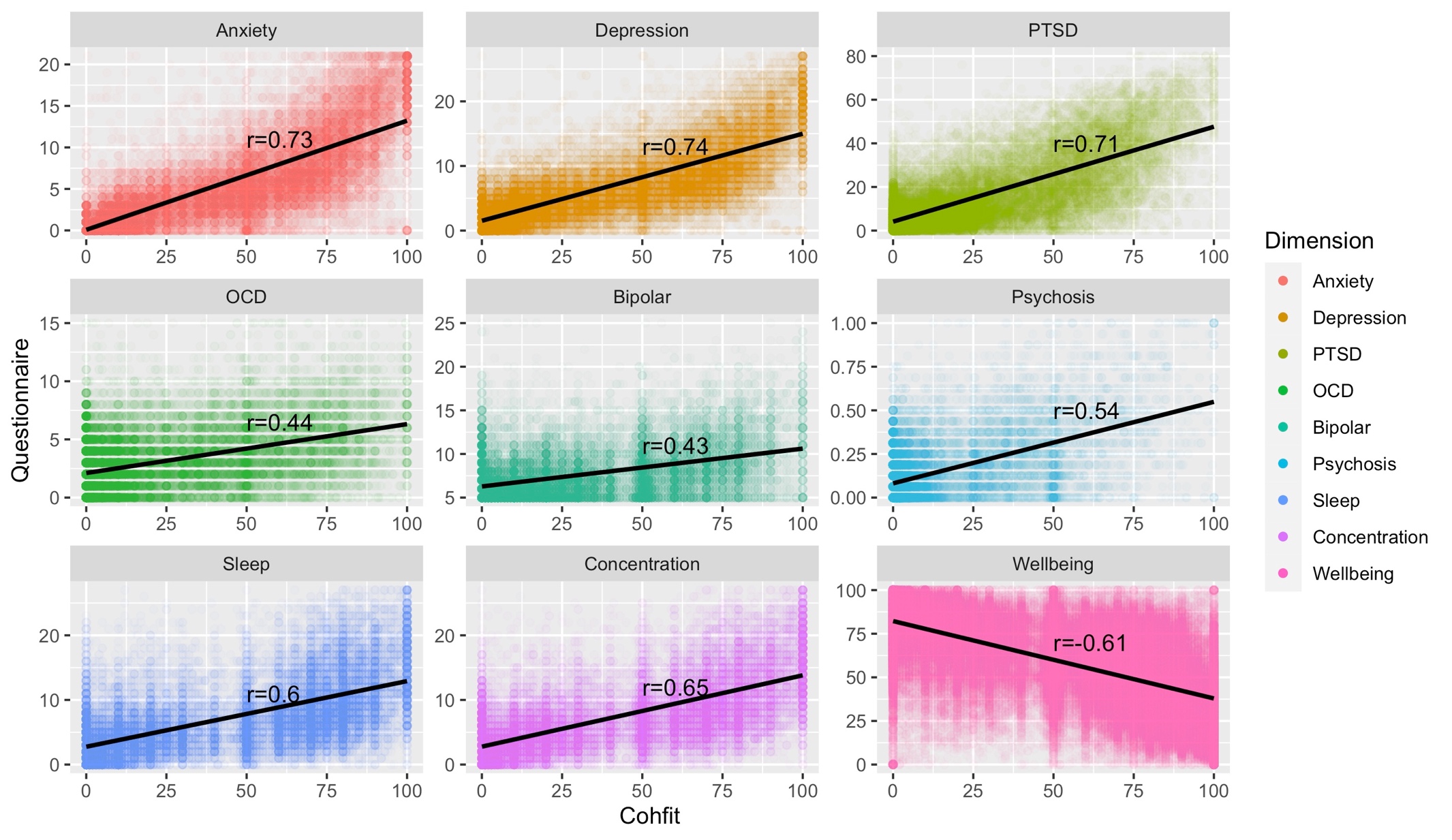 Figure 2. Factor structure of the composite psychopathology P-Score from confirmatory factor analysis.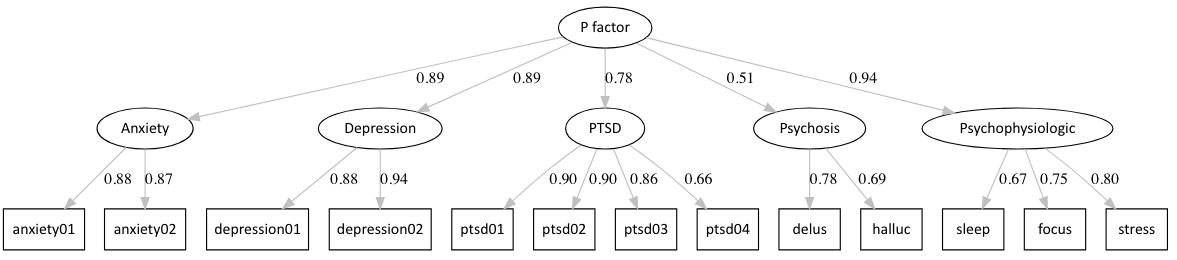 Table 1. Sample demographics*This consisted of those completing the anxiety domain (COH-FIT anxiety and GAD-7). Similar demographic distributions were observed for other domains.Table 2. Loading matrix of P-Score in exploratory factor analysisTable 3. Reliability estimates for general and domain-specific factorsCountry or regionName, SurnameContactItalyMarco Solmimarco.solmi83@gmail.comUruguayAndrés Estradéandres.estrade_vaz@kcl.ac.ukUnited KingdomTrevor ThompsonT.Thompson@greenwich.ac.ukGreeceAgorastos Agorastosaagorast@auth.grSpainJoaquim Raduaradua@clinic.catUnited KingdomSamuele Cortesesamuele.cortese@soton.ac.ukGreece/ SwedenElena Dragiotielena.dragioti@liu.seAustriaFriedrich LeischFriedrich.Leisch@boku.ac.atBelgium /UgandaDavy Vancampfortdavy.vancampfort@kuleuven.beDenmarkLau Caspar Thygesenlct@sdu.dkAustriaHarald Aschauerharald.aschauer@biopsyc.atAustriaMonika Schloegelhofermonika.schloegelhofer@biopsyc.atAustriaElena Akimovaelena.akimova@biopsyc.atSwitzerlandAndres Schneebergeraschneeberger@health.ucsd.eduSwitzerlandChristian G. Huberchristian.huber@unibas.chSwitzerlandGregor Haslergregor.hasler@unifr.chSwitzerlandPhilippe Conusphilippe.conus@chuv.chSwitzerlandKim Q. Do CuénodKim.Do@chuv.chSwitzerlandRoland von Känelroland.vonkaenel@usz.chSpainGonzalo Arrondogarrondo@unav.esItaly/ United KingdomPaolo Fusar-Polipaolo.fusar-poli@unipv.itFrancePhilip Gorwoodp.gorwood@ghu-paris.frFrancePierre-Michel Llorcapmllorca@chu-clermontferrand.frFranceMarie-Odile KrebsMO.KREBS@ghu-paris.fr​France​Elisabetta Scanferla​e.scanferla@ghu-paris.frJapanTaishiro Kishimototkishimoto@keio.jpBangladeshGolam Rabbanirabbanigolam33@gmail.comPolandKarolina Skonieczna-Żydeckakarzyd@pum.edu.plItalyPaolo Brambillapaolo.brambilla1@unimi.itItalyAngela Favaroangela.favaro@unipd.itJapanAkihiro Takamiyaakihiro.takamiya@keio.jpItalyLeonardo Zoccanteleonardo.zoccante@aovr.veneto.itItalyMarco Colizzimarco.colizzi@uniud.itFranceJulie Bourginj.bourgin@gh-nord-essonne.frPolandKarol Kamińskifizklin@gmail.comIranMaryam Moghadasinmmoghadasin@yahoo.comSouth AfricaSoraya Seedatsseedat@sun.ac.zaIrelandEvan Matthewsematthews@wit.ie​Ireland​John Wells​jswells@wit.ieCyprusEmilia Vassilopoulouvassilopoulouemilia@gmail.comBrazilAry Gadelhaaryararipe@gmail.comTaiwanKuan-Pin Sucobolsu@gmail.comSouth KoreaJun Soo Kwonkwonjs@snu.ac.krSouth KoreaMinah Kimverte82@snu.ac.krSouth KoreaTae Young Leeleetaey@gmail.comRussiaOleg Papsuevoleg.papsouev@gmail.comCzech RepublicDenisa Mankovádenisa.mankova@nudz.czItalyAndrea Boscuttia.boscutti@gmail.comItalyCristiano Gerundacristiano.gerunda@unipd.it​Italy​Diego Saccon​diego.saccon@aulss4.veneto.itItalyElena Righielena.righi@unimore.itItalyFrancesco Monacofmonaco1980@gmail.comItalyGiovanni Croattogiovannicroatto8@gmail.comItalyGuido Ceredaguido.cereda@unimi.itItalyJacopo Demurtaseritrox7@gmail.comItalyNatascia Brondinonatascia.brondino@unipv.itItalyNicola Veronesenicola.veronese@unipa.itItalyPaolo Enricopaolo.enrico@unimi.itItalyPierluigi Politipierluigi.politi@unipv.itItalyValentina Ciappolinovalentina.ciappolino@policlinico.mi.itGermanyAndrea PfennigAndrea.Pfennig@uniklinikum-dresden.deGermanyAndreas Bechdolfandreas.bechdolf@uk-koeln.deGermanyAndreas Meyer-LindenbergAndreas.Meyer-Lindenberg@zi-mannheim.deGermanyKai G. Kahlkahl.kai@mh-hannover.deGermanyKatharina Domschkekatharina.domschke@uniklinik-freiburg.deGermanyMichael BauerMichael.Bauer@uniklinikum-dresden.deGermanyNikolaos KoutsoulerisNikolaos.Koutsouleris@med.uni-muenchen.deGermanySibylle Wintersibylle.winter@charite.deGermanyStefan Borgwardts.borgwardt@unibas.ch; stefan.borgwardt@uksh.deHungaryIstvan Bitterbitter.istvan@med.semmelweis-univ.huHungaryJudit Balazsbalazs.judit@ppk.elte.huHungaryPal Czoborczobor.pal@med.semmelweis-univ.huHungaryZsolt Unokaunoka.zsolt@med.semmelweis-univ.huGreeceDimitris Mavridisdmavridi@uoi.grGreeceKonstantinos Tsamakisktsamakis@gmail.comGreeceVasilios P. Bozikasmpozikas@auth.grThailandChavit Tunvirachaisakulchavit.T@chula.ac.thThailandMichael Maesdr.michaelmaes@hotmail.comThailandTeerayuth Rungnirundorndrteerayuth@gmail.comThailandThitiporn Supasitthumrongthitiporn.s@chula.ac.thBangladeshAriful Haquearifulhaque.ukzn@gmail.comBrazilAndre R. Brunonibrunoni@usp.brBrazilCarlos Gustavo Costardigustavocostardi@hotmail.comBrazilFelipe Barreto Schuchfelipe.schuch@ufsm.brBrazilGuilherme Polanczykpolanczyk.guilherme@gmail.comBrazilJhoanne Merlyn Luizjhoanne_luiz@hotmail.comBrazilLais Fonsecalaismfonseca@gmail.comBrazilLuana V. Aparicioluanavma@hotmail.comBrazilSamira S. Valvassorisamiravalvassori@unesc.netDenmarkMerete Nordentoftmn@dadlnet.dkDenmarkPer Vendsborgpv@psykiatrifonden.dkDenmarkSofie Have Hoffmannsohh@sdu.dkSwitzerlandJihed Sehlijihed.sehli@gmail.comSwitzerlandNorman Sartoriussartorius@normansartorius.comSwitzerlandSabina Heusssabina.heuss@fhnw.chUnited StatesDaniel GuinartDGuinart@northwell.eduUnited StatesJane HamiltonJane.E.Hamilton@uth.tmc.eduUnited StatesJohn KaneJKane2@northwell.eduUnited StatesJose RubioJRubio13@northwell.eduUnited StatesMichael Sandmichael.sand@boehringer-ingelheim.comSpainAi Koyanagia.koyanagi@pssjd.orgSpainAleix Solanesal.solanes@gmail.comSpainAlvaro Andreu-Bernabeualvaro.andreu@salud.madrid.orgSpainAntonia San José Cáceresantonia.sanjose@iisgm.comSpainCelso Arangocarango@hggm.esSpainCovadonga M Díaz-Canejacovadonga.martinez@iisgm.comSpainDiego Hidalgo-Mazzeidahidalg@clinic.catSpainEduard Vietaevieta@clinic.catSpainJavier Gonzalez-Peñasjavipenhas@gmail.comSpainLydia Fortealydiafor94@gmail.comSpainMara Parelladaparelladahggm@gmail.com; parellada@hggm.esSpainMiquel A. Fullanamafullana@clinic.catSpainNorma Verdolininorma.verdolini@gmail.comCzech RepublicEva Fárkováeva.farkova@nudz.czCzech RepublicKarolina Jankůkarolina.janku@nudz.czFranceMark John Millanmark.john.millan@gmail.comFranceMihaela Honciucrmhonciuc@chu-clermontferrand.frPolandAnna Moniuszko-Malinowskaannamoniuszko@op.plPolandIgor Łoniewskisanprobi@sanprobi.plPolandJerzy Samochowiecsamoj@pum.edu.plPolandLukasz Kiszkiellukaszkiszkiel@gmail.comPolandMaria Marliczmariamarlicz@gmail.comPolandPawel Sowamailtosowa@gmail.comPolandWojciech Marliczmarlicz@hotmail.comSouth AfricaGeorgina Spiesggiocos@sun.ac.zaUnited KingdomBrendon Stubbsbrendon.stubbs@kcl.ac.ukUnited KingdomJoseph Firthjoseph.firth@manchester.ac.ukUnited KingdomSarah SullivanSarah.Sullivan@bristol.ac.ukTurkeyAslı Enez Darcınaslienez@gmail.comTurkeyHatice Aksuaksubhatice@yahoo.comTurkeyNesrin Dilbaznesrin.dilbaz@gmail.comTurkeyOnur Noyanconurnoyan@gmail.comJapanMomoko Kitazawam-kitazawa@keio.jpJapanShunya Kurokawashunya5@keio.jp; shunyakurokawa@gmail.comJapanYuki Tazawatazawa@a5.keio.jpUruguayAlejandro Anselmialejandro.anselmi@ucu.edu.uyUruguayCecilia Craccoccracco@ucu.edu.uy​Uruguay​Ana Inés Machado​amachado@ucu.edu.uy​Uruguay​Natalia Estrade​natalia.estrade@ucu.edu.uyAustraliaDiego De LeoD.DeLeo@griffith.edu.auAustraliaJackie Curtisj.curtis@unsw.edu.auAustraliaMichael Berkmichael.berk@deakin.edu.auAustraliaPhilip Wardp.ward@unsw.edu.auAustraliaScott Teasdales.teasdale@unsw.edu.auAustraliaSimon Rosenbaums.rosenbaum@unsw.edu.auAustraliaWolfgang Marxwolf.marx@deakin.edu.auRomaniaAdrian Vasile Horodnicadrian-vasile-horodnic@umfiasi.roRomaniaLiviu Oprealiviu.oprea@umfiasi.ro; liviu.oprea@gmail.comRomaniaOvidiu Alexinschialexinschi@yahoo.comRomaniaPetru Iftenipetru_ifteni@yahoo.comRomaniaSerban Turliucserban_turliuc@yahoo.comRomaniaTudor Ciuhodarutudorciuhodaru@yahoo.co.ukRomaniaAlexandra Bolosalex_andra_bolos@yahoo.comRomaniaValentin Mateivalipmatei@yahoo.comNetherlandsDorien H. Niemand.h.nieman@amc.uva.nlNetherlandsIris Sommeri.e.c.sommer@umcg.nlNetherlandsJim van Osj.j.vanos-2@umcutrecht.nlNetherlandsTherese van Amelsvoortt.vanamelsvoort@maastrichtuniversity.nlTaiwanChing-Fang Sunchingfangsun@gmail.comTaiwanTa-wei Guuda20vid@gmail.comChinaCan Jiaojiaocan@szu.edu.cnChinaJieting Zhangjenny121@126.com​China​Jialin Fan​FanJL@szu.edu.cnChinaLiye Zouliyezou123@gmail.comChinaXin Yuyuxin@bjmu.edu.cnChinaXinli Chixinlichi@126.comBelgiumPhilippe de TimaryPhilippe.detimary@uclouvain.beBelgiumRuud van Winkelruud.vanwinkel@kuleuven.beMexicoBernardo Ngbng@sunvalleyb.comMexicoEdilberto Penaepena@cisne.mxMexicoRamon Arellanojramonarellanoc@hotmail.comMexicoRaquel Romanraquelrr@hotmail.comMexicoThelma Sanchezmarsan2@prodigy.net.mxRussiaLarisa Movinamovina_larisa@bk.ruPortugalPedro Morgadopedromorgado@med.uminho.ptPortugalSofia Brissosbrissos.sofia@gmail.comBelarusOleg Aizbergoleg.aizberg@gmail.comBelarus/ RussiaAnna Mosinaannamosina.md@gmail.comBelarus/ RussiaDamir Krinitskidamir.krinitski@gmail.comUgandaJames MugishaJmmugi77@hotmail.comIranDena Sadeghi-BahmaniBahmanid@stanford.eduIranFarshad Sheybanisheibanifr@mums.ac.irIranMasoud Sadeghisadeghi_mbrc@yahoo.comIranSamira Hadihadi.samira@yahoo.comIranSerge Brandserge.brand@upk.chChileAntonia Errazurizanerrazuriz@uc.clChileNicolas Crossleyncrossley@uc.clSerbiaDragana Ignjatovic Risticdraganaristic4@gmail.comColombiaCarlos López-Jaramillocarlos.lopez20@udea.edu.co; carloslopezjaramillo@gmail.comCyprusDimitris Efthymioudimitrisefthy@gmail.comIndiaPraveenlal Kuttichiradrpraveenlalkuttichira@gmail.comIndiaRoy Abraham Kallivayalilroykalli@gmail.comPakistanAfzal Javedafzalj@gmail.comPakistanMuhammad Iqbal Afrididriqbalafridi@yahoo.comNigeriaBawo Jamesbawojames@yahoo.comNigeriaOmonefe Joy Seb-Akahomensebakahomen@gmail.com​Canada​Jess Fiedorowicz​jfiedorowicz@toh.caCanadaAndre F. CarvalhoAndre.Carvalho@camh.caCanadaJeff DaskalakisJeff.Daskalakis@camh.caCanadaLakshmi N Yathaml.yatham@ubc.caCanadaLin Yanglin.yang@ahs.caEgyptTarek Okashatarek.okasha@gmail.comAlgeriaAïcha Dahdouhaichadahdouh@gmail.comSwedenBjörn Gerdlebjorn.gerdle@liu.seSwedenJari Tiihonenjari.tiihonen@ki.seSouth KoreaJae Il ShinSHINJI@yuhs.acSouth KoreaJinhee Leejinh.lee95@yonsei.ac.krTunisiaAhmed Mhallaahmed.mhalla@yahoo.frTunisiaLotfi Gahagaha.lotfi@yahoo.frTunisiaTakoua Brahimtakoua.brahim@yahoo.comKazakhstanKuanysh Altynbekovkuanysh_altyn@mail.ruKazakhstanNikolay Negaynick_negaj@mail.ruKazakhstanSaltanat Nurmagambetovasaya_n@yahoo.comPalestineYasser Abu Jameiyasser@gcmhp.netIsraelMark Weisermweiser@netvision.net.ilGermany/ United StatesChristoph U. CorrellCCorrell@northwell.eduValidation sample* (N = 22,456)Total Survey sample (N = 142,564)GenderFemale 69%Male 30%Other or not stated <1%Female 67%Male 32%Other or not stated <1% Age42.5 years (SD = 15.0)41.1 years (SD = 15.6)EthnicityWhite 78%Asian 10%Mixed 1%Hispanic 1%African/African-descent <1%Other <1%Not stated 9%White 66%Asian 18%Mixed 4%Hispanic 3%African/African-descent 3%Other 1%Not stated 5%EducationNone <1%Primary school 2%High school  25%College/university degree 64%PhD 8%None <1%Primary school 3%High school  28%College/university degree 59%PhD 9%Job Status Current paid job 65%No paid job 35%Current paid job 62%No paid job 38%AnxietyDepressionPTSDPsychosisPsychophysiologicanxiety01 .88 .01-.01 .00 .05anxiety02 .71 .10 .09 .05-.02depression01-.01 .96-.02 .00 .00depression02 .14 .69 .08 .01 .06ptsd01 .01 .01 .86-.04 .05ptsd02-.01-.01 .93 .03-.04ptsd03 .00 .02 .84 .00 .01ptsd04 .17-.02 .47 .06 .09delusional -.05 .03 .12 .60 .04hallucination .03-.01-.04 .83-.01sleep  .05 .05 .08 .09 .49focus -.11 .13 .03 .05 .70stress  .14-.05 .01-.03 .74AnxietyDepressionPTSDPsychosisPsychophysiologicP-scoreomega.86.91.90.71.78.95alpha.86.91.90.70.78.93